     AMICALE		  			                                  Annecy, le 24 mars 2015     DE LA RESISTANCE     ESPAGNOLE			             AMICALE DE LA RESISTANCE ESPAGNOLE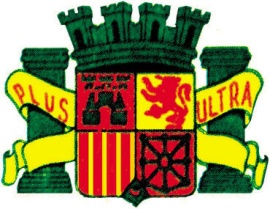   BOITE POSTALE 15874004 ANNECY CEDEX			          Cérémonie du dimanche 12 avril 2015Chers adhérents,				A l'occasion du 84ème anniversaire de la IIème République Espagnole, nous avons l'honneur de vous inviter à participer à la cérémonie de commémoration qui aura lieu devant le Monument « Aux Espagnols morts pour la Liberté dans les rangs de l’Armée Française et dans  la Résistance », Sis au début de l’avenue de Genève à Annecy, leDimanche 12 avril 2015 à 11 H. 30Nous remémorerons également ce jour-là le 71ème anniversaire des héroïques combats du Plateau des Glières auxquels nos Sections EBRO et Renfort EBRO prirent une part très active.La proximité des dates nous permet de célébrer aussi le 70ème anniversaire de la Libération totale du territoire Français pour laquelle des milliers de Républicains Espagnols donnèrent leur vie.Nous rendrons un hommage fraternel à tous ceux qui ont été tués dans nos montagnes ou qui ont succombé dans les prisons et les camps de concentration, pour la Liberté et l'indépendance Nationale.Nous espérons qu’un nombreux public nous fera l’honneur de participer à notre cérémonie commémorative.										 Le Président						           Miguel VERAUn vin d’honneur sera offert à la fin de la cérémonie au « Rock’n BAR » juste en face du Monument aux Espagnols.REPAS AMICALNos anciens avaient instauré la coutume chaque année à l’occasion de l’anniversaire de la République Espagnole, d’organiser un repas fraternel qui permettait de prolonger ce moment des retrouvailles. L’année dernière, nous avons dérogé à cette habitude car le restaurant qui assurait ce service fermait le dimanche.Cette année, nous renouons avec la tradition et ferons notre repas au Club Espagnol dans une ambiance festive.Donc, le dimanche 12 avril 2015, après la cérémonie au Monument « Aux Espagnols morts pour la Liberté dans les rangs de l’Armée Française et dans la Résistance », nous nous rendrons au Club Espagnol d’Annecy pour notre repas fraternel.Pour les personnes sans moyen de transport, nous ferons du covoiturage.Voici le menu que nous avons retenu :1 – ARTICHAUTS AU JAMBON2 – CÔTELETTE DE PORC A LA SAUCE BARBECUE			      POMMES DE TERRE AU FOUR,  PETITS LEGUMES3 – FROMAGE4 – TARTE-FLAN5 – CAFÉPrix : 14 €Les personnes désireuses de participer à ce repas peuvent s’inscrire en appelant :Fernando ORDOÑEZ            Tel.   - 04 50 67 16 63					Francisca  DUPONT/LEDESMA  - 04 50 45 58 08Miguel  VERA		        - 04 50 66 17 74avant le jeudi 9 avril 2015 pour confirmer le nombre de personnes.NB : Le Club Espagnol, entièrement rénové, nous accueillera dans une salle de restaurant très belle.